KODLA ÖĞREN2019 AB Kod Haftası 5 ile 20 Ekim tarihleri arasında gerçekleşecektir. AB Kod Haftası, programlama ve diğer teknolojik aktiviteler yoluyla yaratıcılığı, problem çözmeyi ve iş birliğini teşvik eden bir taban hareketidir. Buradaki amaç, programlamayı daha görünür kılmak, gençlere, yetişkinlere ve yaşlılara fikirleri kodlamayla nasıl hayata geçirdiğinizi göstermek, bu becerileri ortaya çıkarmak ve motive olmuş kişileri öğrenme amacıyla bir araya getirmektir.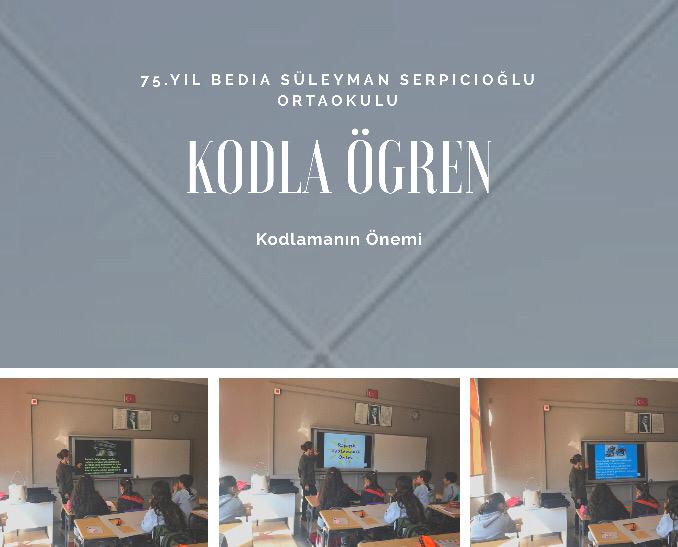 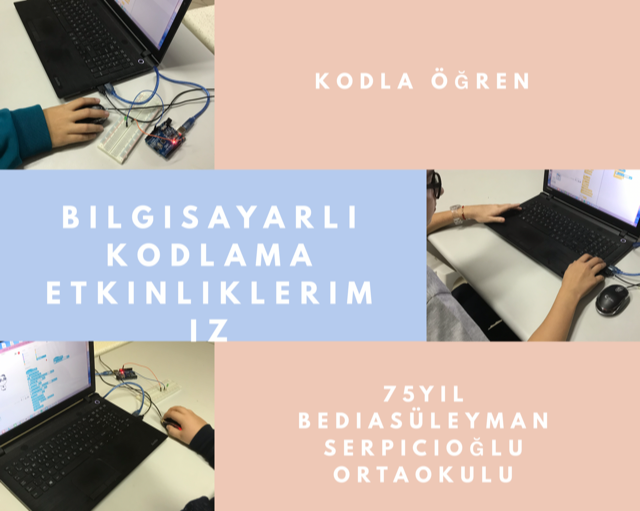 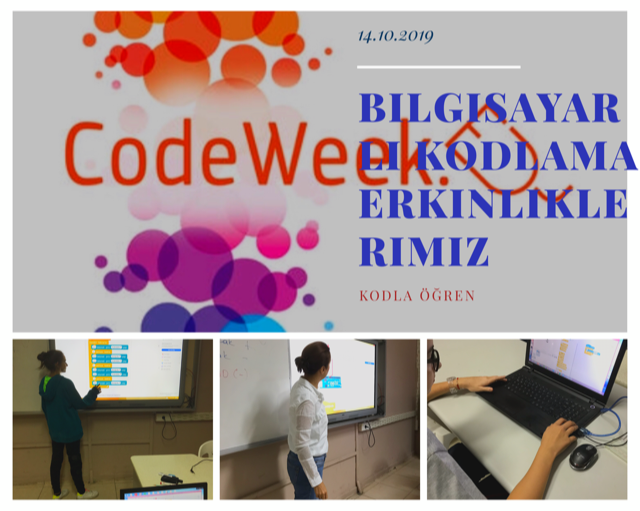 